Pravilna prehrana i prehrambene navikeSpoji pojmove!ugljikohidrativoda				hranjive tvarimineralimasti				druge tvari iz hranebjelančevinevitaminiAko je odgovor točan zaokruži DA,a ako je netočan zaokruži NE.Hrana su sve namirnice koje čovjek upotrebljava u prehrani. 	   DA	NEPravilna prehrana znači uzimanje istih namirnica svakodnevno.  DA	NESol, masti i ulja moraju se uzimati u većim količinama.		   DA	NETreba jesti samo dva puta na dan.					   DA	NEHrana može biti biljnog i životinskog podrijetla.			  DA	NEHrana štiti tijelo od bolesti.						  DA	NEHrana ne daje tijelu energiju.						  DA	NENa prazne crte upiši nazive namirnica.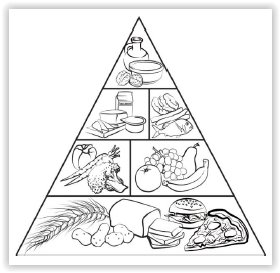 